Znak pisma: DLI-I.7620.31.2022.LB.6Warszawa, 20 września 2023 r.OBWIESZCZENIENa podstawie art. 9q ust. 2 i 4 ustawy z dnia 28 marca 2003 r. o transporcie kolejowym (t.j. Dz. U. z 2023 r., poz. 602, z późn. zm.) oraz art. 49 § 1 i 2 ustawy z dnia 14 czerwca 1960 r. – Kodeks postępowania administracyjnego (t.j. Dz. U. z 2023 r., poz. 775 z późn. zm.), zwanej dalej „kpa”,Minister Rozwoju i Technologiizawiadamia, że wydał postanowienie z dnia  3 lipca 2023 r., znak: 
DLI-I.7620.31.2022.LB.5, o zawieszeniu z urzędu postępowania odwoławczego 
w sprawie zmiany, w trybie art. 155 kpa, decyzji Ministra Inwestycji i Rozwoju z dnia 
16 kwietnia 2019 r., znak: DLI.2.6620.5.2018.AN.24, uchylającej w części i umarzającej postępowanie organu I instancji w tym zakresie, uchylającej i orzekającej w tym zakresie, a w pozostałej części utrzymującej w mocy decyzję Wojewody Śląskiego Nr 1/2018 
z dnia 8 stycznia 2018 r., znak: IFXIII.747.10.2017, o ustaleniu lokalizacji linii kolejowej dla inwestycji pod nazwą: Budowa, przebudowa i remont układu torowego wraz 
z elementami infrastruktury towarzyszącej na odcinku Katowice – Katowice Ligota, Tychy – (Czechowice Dziedzice) – (Zebrzydowice) – granica państwa (z Czechami), 
w ramach projektu pn.: „Prace na podstawowych ciągach pasażerskich (E 30 i E 65) 
na obszarze Śląska, etap I: linia E 65 na odc. Będzin – Katowice – Tychy – Czechowice Dziedzice – Zebrzydowice”, zmienionej decyzją Ministra Rozwoju, Pracy i Technologii 
z dnia 13 listopada 2020 r., znak: DLI-I.7620.10.2019.PS.6 – do czasu prawomocnego zakończenia postępowania sądowoadministracyjnego w sprawie postanowienia Ministra Rozwoju i Technologii, z dnia 11 stycznia 2022 r., znak: DLI-I.7620.22.2021.KT.2, utrzymującego w mocy postanowienie Ministra Rozwoju, Pracy i Technologii z dnia 
1 października 2021 r., DLI-III.7620.15.2019.MM.15 (DLI-III.4620.22.2019.JK), 
o odmowie wznowienia postępowania zakończonego ww. decyzją Ministra Inwestycji 
i Rozwoju z dnia 16 kwietnia 2019 r., znak: DLI.2.6620.5.2018.AN.24.Strony w sprawie mogą zapoznać się z treścią ww. postanowienia oraz aktami sprawy 
w Ministerstwie Rozwoju i Technologii w Warszawie, ul. Chałubińskiego 4/6, w dni robocze (wtorek, czwartek i piątek), w godzinach od 9.00 do 15.30, po wcześniejszym umówieniu się telefonicznie pod numerem telefonu (22) 323 40 70, jak również z treścią postanowienia – w urzędach gmin właściwych ze względu na przebieg drogi, 
tj. w Urzędzie Miasta Katowice, Urzędzie Miasta Tychy, Urzędzie Gminy Kobiór, Urzędzie Miejskim w Pszczynie, Urzędzie Gminy Goczałkowice – Zdrój, Urzędzie Gminy Wyry, Urzędzie Miejskim w Czechowicach – Dziedzicach, Urzędzie Gminy Chybie, Urzędzie Gminy Strumień oraz w Urzędzie Gminy Zebrzydowice.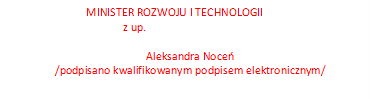 Data publikacji obwieszczenia: 26 września 2023 r.Załącznik: informacja o przetwarzaniu danych osobowych.Informacja o przetwarzaniu danych osobowychZgodnie z art. 13 ust. 1 i 2 Rozporządzenia Parlamentu Europejskiego i Rady (UE) 2016/679 z dnia 27 kwietnia 2016 r. w sprawie ochrony osób fizycznych w związku 
z przetwarzaniem danych osobowych i w sprawie swobodnego przepływu takich danych oraz uchylenia dyrektywy 95/46/WE (Dz. U. L 119 z 4 maja 2016, z późn. zm.), zwanego dalej „RODO”, informuję, że:Administratorem Pani/Pana danych osobowych jest Minister Rozwoju i Technologii, 
z siedzibą w Warszawie, Plac Trzech Krzyży 3/5, kancelaria@mrit.gov.pl, tel.: +48 411 500 123, natomiast wykonującym obowiązki administratora jest Dyrektor Departamentu Lokalizacji Inwestycji.Dane kontaktowe do Inspektora Ochrony Danych w Ministerstwie Rozwoju 
i Technologii: Inspektor Ochrony Danych, Ministerstwo Rozwoju i Technologii, Plac Trzech Krzyży 3/5, 00-507 Warszawa, adres e-mail: iod@mrit.gov.pl.Pani/Pana dane osobowe będą przetwarzane na podst. art. 6 ust. 1 lit. c RODO, 
tj. wypełnienia obowiązku prawnego ciążącego na administratorze, w celu prowadzenia postępowań administracyjnych realizowanych na podst. przepisów ustawy z dnia 14 czerwca 1960 r. Kodeks postępowania administracyjnego 
(t.j. Dz. U. z 2023 r. poz. 775, z późn. zm.), dalej „KPA”, oraz w związku z ustawą 
z dnia 28 marca 2003 r. o transporcie kolejowym (Dz. U. z 2023 r. poz. 602, z późn. zm.).Podanie danych osobowych jest wymogiem ustawowym.W związku z przetwarzaniem Pani/Pana danych osobowych, w celu wskazanym powyżej, Pani/Pana dane mogą być udostępnione innym odbiorcom lub kategoriom odbiorców. Odbiorcami danych mogą być:strony i inni uczestnicy postępowania administracyjnego w rozumieniu przepisów KPA;organy władzy publicznej oraz podmioty wykonujące zadania publiczne lub działające na zlecenie organów władzy publicznej, w zakresie i w celach, które wynikają z przepisów powszechnie obowiązującego prawa;inne podmioty, w tym dostawcy usług informatycznych, które na podstawie stosownych umów podpisanych z Ministerstwem Rozwoju i Technologii, przetwarzają dane osobowe, dla których Administratorem jest Minister Rozwoju 
i Technologii.Odbiorcą Pani/Pana danych osobowych jest również Wojewoda Podlaski, w związku z korzystaniem przez Administratora z systemu elektronicznego zarządzania dokumentacją (EZD PUW).Pani/Pana dane osobowe będą przechowywane przez okres niezbędny do realizacji celu ich przetwarzania, nie krócej niż okres wskazany w przepisach o archiwizacji tj. ustawie z dnia 14 lipca 1983 r. o narodowym zasobie archiwalnym i archiwach (Dz. U. z 2020 r. poz. 164, z późn. zm.).Przysługuje Pani/Panu:prawo do żądania od Administratora dostępu do treści swoich danych osobowych oraz informacji o ich przetwarzaniu;prawo do ich sprostowania, jeśli są błędne lub nieaktualne, a także uzupełnienia jeżeli są niekompletne;prawo żądania ograniczenia przetwarzania, z zastrzeżeniem art. 2a § 3 KPA - wystąpienie z żądaniem nie wpływa na tok i wynik postępowania.Pani/Pana dane osobowe nie będą przekazywane do państwa trzeciego.Pani/Pana dane nie podlegają zautomatyzowanemu podejmowaniu decyzji, w tym również profilowaniu.W przypadku powzięcia informacji o niezgodnym z prawem przetwarzaniu w Ministerstwie Rozwoju i Technologii Pani/Pana danych osobowych, przysługuje Pani/Panu prawo wniesienia skargi do organu nadzorczego właściwego w sprawach ochrony danych osobowych, tj. Prezesa Urzędu Ochrony Danych Osobowych, ul. Stawki 2, 00-193 Warszawa.